美的未来·无限“菁”彩                                   美的置业集团2019校园招聘——菁锐招募计划一、企业简介1、美的置业概况：国家智慧住区标准创制基地  2016 中国最具价值智慧地产品牌  2018中国年度智慧地产领军企业  中国房地产企业运营能力十强美的置业成立于2004年，经过十余年的稳健发展，已成为国内知名的大型房地产开发商，形成了以房地产开发为主，同时涉及物业管理、智慧家居、商业物业、文旅、装配式产业等多元业务体系。截至2018年3月31日，美的置业已在珠三角、长三角、长江中游、环渤海、西南经济区5大区域实施战略布局，项目覆盖全国11个省份的33个城市及1个直辖市。2、人才发展：打造“将才”VS“匠才”的人才定制化发展通道人才是美的置业第一资源，美的置业奉行“以人才成就事业，以事业成就人才”的理念，致力于成为员工“最佳雇主”，打造企业吸引和保留人才的竞争优势。集团具有双职业发展通道，满足不同特质及优势的员工发展需求。毕业生可根据自身特点与HR评估建议，选择成为匠才【专业路线】or将才【管理路线】。美的置业坚持赛马文化，晋升机制保证绝对的公开、公平。大部分中高管理层来自内部晋升，许多中层岗位面向全公司公开招聘。3、美的置业大事件   2004年，成立美的置业集团  2010年，走出广东，开始布局全国   2013年，销售规模破百亿，被选入“中国房地产卓越100强”  2017年，销售规模破五百亿，聚焦区域深耕，均衡城市布局4、品牌荣誉2016中国最具价值智慧地产品牌 2017、2018中国房地产开发企业创新能力10强2018国家智慧居住区标准创制基地中国地产金砖奖2018年智慧地产综合实力大奖2018中国房企综合实力 • 中国房地产企业运营能力十强2018中国年度智慧地产领军企业二、招聘需求三、招聘流程：1、同时接收网申简历及面试现场投递简历；2、请您在参加宣讲会和面试时携带以下材料：个人简历、在校成绩单、所获得的英语及相关等级证书复印件等资料；3、举行雇主品牌发布会的城市，将于雇主品牌发布会后一天在相关学校进行首轮面试，具体时间地点以官方公布为准。常规宣讲学校首轮面试将在宣讲结束后即刻进行；我们将以电话、短信等方式通知进入下一轮面试的同学，请您保持通讯畅通，及时查阅短信消息（包括360安全卫士屏蔽的短信）。同时，您还可以添加“美的置业集团招聘”官方微信平台，了解最新校招信息；4、在同一城市，我们将会在面试结束一周内发放录用offer。联系方式：网申地址：https://www.dajie.com/corp/1031129/project-1049975/联系人：罗玲（集团人力资源中心）邮箱：ling.luo@midea.com电话：0757-26600241地址：广东省佛山市顺德区北滘镇怡兴路8号盈峰大厦11层邮编：528311毕业生如有疑问可通过邮件、电话、短信等方式与我们工作人员取得联系。也可以通过美的置业集团招聘官方微信留言，我们将对您所提出的问题进行及时回复。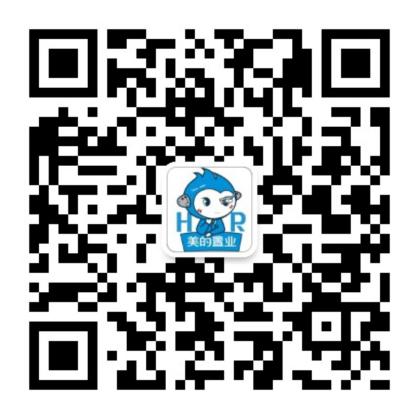 更多校招信息，可关注美的置业集团招聘 微信公共平台独家发布 实时更新类别目标专业投资类房地产开发、土地资源管理、金融学等相关专业；营销类不限专业，市场营销类相关专业优先；财务类财务管理、会计、金融学、经济学、税务学等相关专业；工程类土木工程、建筑工程、工程管理、等工程类等相关专业；运营类数学、物理、化学、材料学、经济学、统计学相关专业；成本类成本造价、土建工程等相关专业；法务类法学等相关专业；人力类不限专业，人力资源、汉语言文学、平面设计等相关专业；客服类专业不限，工程类、酒店管理类、物业服务类相关专业；商业类财务类、市场营销、城市规划、房地产管理、法律、平面设计、新闻学、管理类等相关专业；广告类广告学、视觉传达、艺术设计、广告、市场营销等相关专业；设计类建筑设计、机电设计、给排水设计、园林设计、装修设计等相关专业招采类不限专业，材料学相关专业优先产品研发类机械类、建筑类、材料类相关专业（博士）